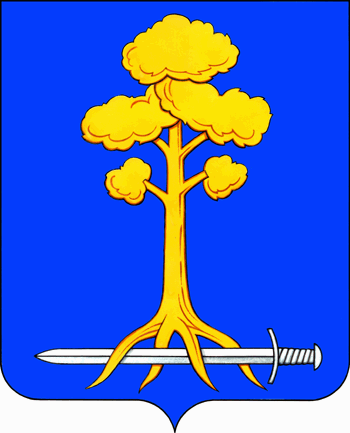 МУНИЦИПАЛЬНОЕ ОБРАЗОВАНИЕ СЕРТОЛОВСКОЕ ГОРОДСКОЕ ПОСЕЛЕНИЕВСЕВОЛОЖСКОГО МУНИЦИПАЛЬНОГО РАЙОНАЛЕНИНГРАДСКОЙ ОБЛАСТИАДМИНИСТРАЦИЯПОСТАНОВЛЕНИЕ03 февраля 2023 г.                                                                        	    № 81г. СертоловоО внесении изменений в постановление администрации МО Сертолово от 07.06.2013 г. №209 «Об утверждении Порядкаформирования и ведения муниципального реестра муниципальных услуг (функций)предоставляемых (исполняемых) администрацией МО Сертолово В соответствии с Федеральным законом от 06.10.2003 г. №131-ФЗ «Об общих принципах организации местного самоуправления в РФ», Федеральным законом от 27.07.2010 г. №210-ФЗ «Об организации предоставления государственных и муниципальных услуг», Уставом МО Сертолово, Положением об администрации МО Сертолово, утвержденным решением совета депутатов МО Сертолово от 27.06.2011 г. №33, и в целях повышения качества и доступности исполнения муниципальных функций и предоставления муниципальных услуг, администрация МО СертоловоПОСТАНОВЛЯЕТ:Внести в постановление администрации МО Сертолово от 07.06.2013 г. № 209 «Об утверждении Порядка формирования и ведения муниципального реестра муниципальных услуг (функций) предоставляемых (исполняемых) администрацией МО Сертолово» (в редакции постановлений от 22.10.2013 № 426, от 10.09.2014 № 405, от 17.08.2015, № 375, от 25.01.2017 № 24, от 27.06.2017 № 249, от 29.03.2018 № 105, от 23.07.2018 № 285, от 08.11.2018 № 405, от 18.06.2019 № 439, от 14.11.2019 № 1042, от 31.07.2020 № 656, от 25.11.2020 № 989, от 02.02.2021 г. № 36, от 02.08.2021 № 507, 21.06.2022 № 344) (далее – Постановление) следующие изменения:Приложение № 1 «Раздел I. Реестр муниципальных услуг, предоставляемых администрацией МО Сертолово» к Постановлению изложить в редакции согласно приложению № 1 к настоящему постановлению.Приложение № 2 «Раздел II. Реестр муниципальных функций, исполняемых администрацией МО Сертолово» к Постановлению изложить в редакции согласно приложению № 2 к настоящему постановлению.В пункте 3 части 1.3 приложения № 5 «Порядок формирования и ведения муниципального реестра, муниципальных услуг (функций), предоставляемых (исполняемых) администрацией МО Сертолово» к Постановлению  слова «от 23.04.2013 г. №19» заменить словами «от 25.04.2017 № 20».2. Отменить постановление администрации МО Сертолово от 29.12.2022 № 920 «О внесении изменений в постановление администрации МО Сертолово от 07.06.2013 г. № 209 «Об утверждении Порядка формирования и ведения муниципального реестра муниципальных услуг (функций) предоставляемых (исполняемых) администрацией МО Сертолово».3. Настоящее постановление вступает в силу после его официального опубликования (обнародования) в газете «Петербургский рубеж» и на официальном сайте администрации МО Сертолово информационно-коммуникационной сети Интернет.4. Контроль за исполнением настоящего постановления оставляю за собой.         Глава администрации						Ю.А.ХодькоПРИЛОЖЕНИЕ  №1к постановлению администрации МО Сертоловоот 03.02.2023  №  81ПРИЛОЖЕНИЕ №1к постановлению администрации МО Сертоловоот 07.06.2013 г. № 209Раздел I. Реестр муниципальных услуг,предоставляемых администрацией МО СертоловоПРИЛОЖЕНИЕ №2к постановлению администрации МО Сертоловоот 03.02.2023 № 81ПРИЛОЖЕНИЕ №2к постановлению администрации МО Сертоловоот 07.06.2013 г. № 209Раздел II. Реестр муниципальных функций,исполняемых администрацией МО Сертолово№ п/пПолное наименование муниципальной услуги (функции)Уполномоченный орган администрации МО Сертолово (разработчик административного регламента) на предоставление муниципальной услугиИнформация о муниципальной услуге (реквизиты утверждения административного регламента) Прием заявлений и выдача документов о согласовании переустройства и (или) перепланировки помещения в многоквартирном домеКомитет по управлению муниципальным имуществом администрации МО СертоловоПостановление администрации МО Сертолово от 30.03.2015г. № 101 (в редакции постановления от 22.03.2016 г. № 125, от 27.12.2022 № 916); Административный регламент;Перечень сведений о муниципальной услуге;Перечень сведений для справочной информацииПрием в эксплуатацию после переустройства и (или)перепланировки помещения в многоквартирном домеКомитет по управлению муниципальным имуществом администрации МО СертоловоПостановление администрации МО Сертолово от 30.03.2015г. № 102 (в редакции постановления от 22.03.2016 г. № 127, от 27.12.2022 № 915); Административный регламент;Перечень сведений о муниципальной услуге;Перечень сведений для справочной информацииПринятие документов, а также выдача решений о переводе или об отказе в переводе жилого помещения в нежилое или нежилого помещения в жилое помещениеКомитет жилищно-коммунального хозяйства администрации МО СертоловоПостановление администрации МО Сертолово от 18.05.2015г. № 169(в редакции постановлений от 22.07.2015 г. № 306, от 04.05.2016 г. № 205, от 26.08.2019 № 688, от 14.04.2022 № 195); Административный регламент;Перечень сведений о муниципальной услуге;Перечень сведений для справочной информацииПрием в эксплуатацию после перевода жилого помещения в нежилое помещение или нежилого помещения в жилое помещениеКомитет жилищно-коммунального хозяйства администрации МО СертоловоПостановление администрации МО Сертолово от 18.05.2015г. № 170(в редакции постановления от 04.05.2016 г. №206, от 15.06.2017 № 223, от 10.09.2019 № 738); Административный регламент;Перечень сведений о муниципальной услуге;Перечень сведений для справочной информацииПрисвоение адреса объекту адресации, изменение и аннулирование такого адресаКомитет по управлению муниципальным имуществом администрации МО СертоловоПостановление администрации МО Сертолово от 17.08.2015г. № 380(в редакции постановления от 22.03.2016 г. № 126 от 24.05.2019 № 340, от 26.12.2022 № 907); Административный регламент;Перечень сведений о муниципальной услуге;Перечень сведений для справочной информацииПредоставление  сведений об объектах учета, содержащихся в реестре муниципального имущества муниципального образования Сертоловское городское поселение Всеволожского муниципального района Ленинградской областиКомитет по управлению муниципальным имуществом администрации МО СертоловоПостановление администрации МО Сертолово от 06.09.2017г. № 376 (в редакции постановлений от 11.06.2019 № 398, от 31.07.2020 № 657, от 21.12.2022 №877); Административный регламент;Перечень сведений о муниципальной услуге;Перечень сведений для справочной информацииРешение вопроса о приватизации жилого помещения муниципального жилищного фондаКомитет по управлению муниципальным имуществом администрации МО СертоловоПостановление администрации МО Сертолово от 05.10.2015г. № 459 (в редакции постановления от 10.11.2022 № 711) Административный регламент;Перечень сведений о муниципальной услуге;Перечень сведений для справочной информацииПринятие граждан на учет в качестве нуждающихся в жилых помещениях, предоставляемых по договорам социального найма, выдача справки об очередности предоставления жилых помещений по договору социального наймаКомитет по управлению муниципальным имуществом администрации МО СертоловоПостановление администрации МО Сертолово от 05.10.2015г. № 460(в редакции постановления от 01.07.2016 г. № 306, от 06.12.2022 № 821); Административный регламент;Перечень сведений о муниципальной услуге;Перечень сведений для справочной информацииВыдача справок об отказе от преимущественного права покупки доли в праве общей долевой собственности на жилые помещенияКомитет по управлению муниципальным имуществом администрации МО СертоловоПостановление администрации МО Сертолово от 24.05.2016г. № 243 (в редакции постановления от 10.11.2022 № 714) Административный регламент;Перечень сведений о муниципальной услуге;Перечень сведений для справочной информацииОформление согласия на передачу в поднаем жилого помещения, предоставленного по договору социального наймаКомитет по управлению муниципальным имуществом администрации МО СертоловоПостановление администрации МО Сертолово от 28.06.2016г. № 301  (в редакции постановления от 10.11.2022 № 713) Административный регламент;Перечень сведений о муниципальной услуге;Перечень сведений для справочной информацииВыдача разрешений на ввод объектов в эксплуатациюКомитет по управлению муниципальным имуществом администрации МО СертоловоПостановление администрации МО Сертолово от 21.03.2016г. № 120(в редакции постановления от 18.09.2017 г. №394); Административный регламент;Перечень сведений о муниципальной услуге;Перечень сведений для справочной информацииПредоставление участка земли для погребения умершего на территории общественного кладбища муниципального образования Сертолово Всеволожского муниципального района Ленинградской областиКомитет жилищно-коммунального хозяйства администрации МО СертоловоПостановление администрации МО Сертолово от 30.06.2020г. № 569Административный регламент;Перечень сведений о муниципальной услуге;Перечень сведений для справочной информацииПризнание садового дома жилым домом и жилого дома садовым домом в границах муниципального образования Сертолово Всеволожского муниципального района Ленинградской областиКомитет жилищно-коммунального хозяйства администрации МО СертоловоПостановление администрации МО Сертолово от 22.04.2019г. № 233Административный регламент;Перечень сведений о муниципальной услуге;Перечень сведений для справочной информацииВыдача градостроительного плана земельного участкаКомитет по управлению муниципальным имуществом администрации МО СертоловоПостановление администрации МО Сертолово от 09.12.2016г. № 555(в редакции постановлений от 14.12.2017 г. № 507, 07.12.2022 № 823); Административный регламент;Перечень сведений о муниципальной услуге;Перечень сведений для справочной информацииВыдача разрешения на строительство, внесение изменений в разрешение на строительство, в том числе в связи с необходимостью продления срока действия разрешения на строительствоКомитет по управлению муниципальным имуществом администрации МО СертоловоПостановление администрации МО Сертолово от 01.12.2016г. № 548 (в редакции постановления от 31.08.2017 № 369, от 23.12.2022 №897); Административный регламент;Перечень сведений о муниципальной услуге;Перечень сведений для справочной информацииЗаключение, изменение, выдача дубликата договора социального найма жилого помещения муниципального жилищного фондаКомитет по управлению муниципальным имуществом администрации МО СертоловоПостановление администрации МО Сертолово от 19.10.2018г. № 377 (в редакции постановления от 05.12.2022 № 812); Административный регламент;Перечень сведений о муниципальной услуге;Перечень сведений для справочной информацииРасторжение договора передачи жилого помещения в собственность граждан, проживающих на территории муниципального образования Сертолово Всеволожского муниципального района Ленинградской области (деприватизация)Комитет по управлению муниципальным имуществом администрации МО СертоловоПостановление администрации МО Сертолово от 12.07.2012г. № 237(в редакции постановления от 05.10.2012 г. №353); Административный регламент;Перечень сведений о муниципальной услуге;Перечень сведений для справочной информацииПредоставление права на размещение нестационарного торгового объекта на территории муниципального образования Сертолово Всеволожского муниципального районаОтдел административного обеспечения и информатизации администрации МО СертоловоПостановление администрации МО Сертолово от 06.09.2017г. № 379 (в редакции постановлений от 18.07.2019 № 541, от 21.12.20 № 1025, от 25.02.2022 № 71);Административный регламент;Перечень сведений о муниципальной услуге;Перечень сведений для справочной информацииВыдача разрешения (ордера) на производство земляных работКомитет жилищно-коммунального хозяйства администрации МО СертоловоПостановление администрации МО Сертолово от 06.09.2017г. № 381 (в редакции постановлений от 25.12.2019 № 1163)Административный регламент;Перечень сведений о муниципальной услуге;Перечень сведений для справочной информацииОформление согласия (отказа) на обмен жилыми помещениями, предоставленными по договорам социального найма Комитет по управлению муниципальным имуществом администрации МО СертоловоПостановление администрации МО Сертолово от 06.09.2017г. № 382 (в редакции постановления от 10.11.2022 № 712)Административный регламент;Перечень сведений о муниципальной услуге;Перечень сведений для справочной информацииПредоставление земельных участков, находящихся в собственности муниципального образования Сертолово Всеволожского муниципального района Ленинградской области, без торговКомитет по управлению муниципальным имуществом администрации МО СертоловоПостановление администрации МО Сертолово от 06.09.2017г. № 383 (в редакции постановления от 29.06.2022 № 360)Административный регламент;Перечень сведений о муниципальной услуге;Перечень сведений для справочной информации Предоставление земельных участков, находящихся в собственности муниципального образования Сертоловское городское поселение Всеволожского муниципального района Ленинградской области, и земельных участков, государственная собственность на которые не разграничена, гражданам для индивидуального жилищного строительства, ведения личного подсобного хозяйства в границах населенного пункта, садоводства, дачного хозяйства, гражданам и крестьянским (фермерским) хозяйствам для осуществления крестьянским (фермерским) хозяйством его деятельностиКомитет по управлению муниципальным имуществом администрации МО СертоловоПостановление администрации МО Сертолово от 06.09.2017г. № 384 (в редакции постановления от 21.12.2022 № 876)Административный регламент;Перечень сведений о муниципальной услуге;Перечень сведений для справочной информации Предоставление гражданам и юридическим лицам земельных участков, находящихся в собственности муниципального образования Сертолово Всеволожского муниципального района Ленинградской области, на торгахКомитет по управлению муниципальным имуществом администрации МО СертоловоПостановление администрации МО Сертолово от 06.09.2017г. № 385Административный регламент;Перечень сведений о муниципальной услуге;Перечень сведений для справочной информации Предоставление во владение и (или) в пользование объектов имущества, включенных в перечень муниципального имущества, предназначенного для предоставления во владение и (или) пользование субъектам малого и среднего предпринимательства и организациям, образующим инфраструктуру поддержки субъектов малого и среднего предпринимательстваКомитет по управлению муниципальным имуществом администрации МО СертоловоПостановление администрации МО Сертолово от 06.09.2017г. № 387 (в редакции постановлений от 16.12.2022 № 844)Административный регламент;Перечень сведений о муниципальной услуге;Перечень сведений для справочной информации Предоставление объектов муниципального нежилого фонда во временное владение и (или) пользование без проведения торговКомитет по управлению муниципальным имуществом администрации МО СертоловоПостановление администрации МО Сертолово от 06.09.2017г. № 388 (в редакции постановлений от 19.12.2022 г. №857)Административный регламент;Перечень сведений о муниципальной услуге;Перечень сведений для справочной информацииПредоставление сведений об объектах имущества, включенных в перечень муниципального имущества, предназначенного для предоставления во владение и (или) в пользование субъектам малого и среднего предпринимательства и организациям, образующим инфраструктуру поддержки субъектов малого и среднего предпринимательстваКомитет по управлению муниципальным имуществом администрации МО СертоловоПостановление администрации МО Сертолово от 06.09.2017г. № 390 (в редакции постановления от 21.12.2022 № 874)Административный регламент;Перечень сведений о муниципальной услуге;Перечень сведений для справочной информации Предоставление информации о форме собственности на недвижимое и движимое имущество, земельные участки, находящиеся в собственности муниципального образования, включая предоставление информации об объектах недвижимого имущества, находящегося в муниципальной собственности и предназначенных для сдачи в арендуКомитет по управлению муниципальным имуществом администрации МО СертоловоПостановление администрации МО Сертолово от 06.09.2017г. № 391 (в редакции постановлений от 11.06.2019 № 399, от 31.07.2020 № 658, от 04.05.2022 № 242)Административный регламент;Перечень сведений о муниципальной услуге;Перечень сведений для справочной информации Выдача специального разрешения на движение транспортных средств органом местного самоуправления поселения, в случае, если маршрут, часть маршрута тяжеловесного и (или) крупногабаритного транспортного средства проходят по автомобильным дорогам местного значения поселения, при условии, что маршрут указанного транспортного средства проходит в границах этого поселения и маршрут, часть маршрута не проходят по автомобильным дорогам федерального, регионального или межмуниципального, местного значения муниципального района, участкам таких автомобильных дорогКомитет жилищно-коммунального хозяйства администрации МО СертоловоПостановление администрации МО Сертолово от 24.10.2017г. № 459 (в редакции постановлений от 16.05.2022 г. № 251)Административный регламент;Перечень сведений о муниципальной услуге;Перечень сведений для справочной информацииПриватизация имущества, находящегося в муниципальной собственности, в соответствии с Федеральным законом от 22 июля 2008 года N 159-ФЗ "Об особенностях отчуждения недвижимого имущества, находящегося в государственной собственности субъектов Российской Федерации или в муниципальной собственности и арендуемого субъектами малого и среднего предпринимательства, и о внесении изменений в отдельные законодательные акты Российской Федерации"Комитет по управлению муниципальным имуществом администрации МО СертоловоПостановление администрации МО Сертолово от 10.05.2018г. № 179 (в редакции от 26.12.2022 № 900)Административный регламент;Перечень сведений о муниципальной услуге;Перечень сведений для справочной информации Установление соответствия разрешенного использования земельного участка классификатору видов разрешенного использования земельных участков на территории МО СертоловоКомитет по управлению муниципальным имуществом администрации МО СертоловоПостановление администрации МО Сертолово от 16.04.2018г. № 153 (в редакции от 19.12.2022 №858)Административный регламент;Перечень сведений о муниципальной услуге;Перечень сведений для справочной информации Установление сервитута в отношении земельного участка, находящегося в собственности муниципального образования Сертоловское городское поселение Всеволожского муниципального района Ленинградской области, и земельного участка, государственная собственность на который не разграниченаКомитет по управлению муниципальным имуществом администрации МО СертоловоПостановление администрации МО Сертолово от 03.10.2018г.  № 355 (в редакции от 21.12.2022 № 875)Административный регламент;Перечень сведений о муниципальной услуге;Перечень сведений для справочной информацииПризнание жилого помещения пригодным (непригодным) для проживания, многоквартирного дома аварийным и подлежащим сносу или реконструкции на территории муниципального образования Сертолово Всеволожского муниципального района Ленинградской областиКомитет жилищно-коммунального хозяйства администрации МО СертоловоПостановление администрации МО Сертолово от 03.07.2019г. № 506Административный регламент;Перечень сведений о муниципальной услуге;Перечень сведений для справочной информацииВыдача разрешения на захоронение (перезахоронение) и подзахоронение на общественном кладбище муниципального образования Сертолово Всеволожского муниципального района Ленинградской областиКомитет жилищно-коммунального хозяйства администрации МО СертоловоПостановление администрации МО Сертолово от 30.06.2020г. № 570Административный регламент;Перечень сведений о муниципальной услуге;Перечень сведений для справочной информацииРассмотрение уведомлений о планируемых строительстве или реконструкции объекта индивидуального жилищного строительства или садового дома на территории муниципального образования Сертолово Всеволожского муниципального района Ленинградской областиКомитет по управлению муниципальным имуществом администрации МО СертоловоПостановление администрации МО Сертолово от 02.07.2020г. № 574Административный регламент;Перечень сведений о муниципальной услуге;Перечень сведений для справочной информацииРассмотрение уведомлений об окончании строительства или реконструкции объекта индивидуального жилищного строительства или садового дома на территории муниципального образования Сертолово Всеволожского муниципального района Ленинградской областиКомитет по управлению муниципальным имуществом администрации МО СертоловоПостановление администрации МО Сертолово от 02.07.2020г. № 573Административный регламент;Перечень сведений о муниципальной услуге;Перечень сведений для справочной информацииПредоставление письменных разъяснений налогоплательщикам и налоговым агентам по вопросам применения муниципальных нормативных правовых актов о местных налогах и сборахКомитет финансов и экономики администрации МО СертоловоПостановление администрации МО Сертолово от 23.06.2020г. № 558 (с изм. от 22.10.2020 № 921)Административный регламент;Перечень сведений о муниципальной услуге;Перечень сведений для справочной информацииВыдача разрешения на авиационные работы, парашютные прыжки, демонстрационные полеты воздушных судов, полеты беспилотных воздушных судов (за исключением полетов беспилотных воздушных судов с максимальной взлетной массой менее 0,25 кг), подъемы привязных аэростатов над населенными пунктами, а также посадка (взлет) на расположенные в границах населенных пунктов площадки, сведения о которых не опубликованы в документах аэронавигационной информации, в границах муниципального образования Сертолово Всеволожского муниципального района Ленинградской областиКомитет жилищно-коммунального хозяйства администрации МО СертоловоПостановление администрации МО Сертолово от 24.09.2020г. № 821Административный регламент;Перечень сведений о муниципальной услуге;Перечень сведений для справочной информацииВключение в реестр мест (площадок) накопления твердых коммунальных отходов на территории МО СертоловоКомитет жилищно-коммунального хозяйства администрации МО СертоловоПостановление администрации МО Сертолово от 21.06.2022г. № 330Административный регламент;Перечень сведений о муниципальной услуге;Перечень сведений для справочной информацииУстановление публичного сервитута в отношении земельных участков и (или) земель, находящихся в муниципальной собственности, и земельных участков и (или) земель, государственная собственность на которые не разграничена, для их использования в целях, предусмотренных подпунктами 1-7 пункта 4 статьи 23 Земельного кодекса Российской ФедерацииКомитет по управлению муниципальным имуществом администрации МО СертоловоПостановление администрации МО Сертолово от 01.07.2022г. № 370Административный регламент;Перечень сведений о муниципальной услуге;Перечень сведений для справочной информацииВыдача разрешения на использование земель или земельных участков, находящихся в муниципальной собственности, государственная собственность на которые не разграничена, для возведения гражданами гаражей, являющихся некапитальными сооружениями, либо для стоянки технических средств или других средств передвижения инвалидов вблизи их места жительстваКомитет по управлению муниципальным имуществом администрации МО СертоловоПостановление администрации МО Сертолово от 28.06.2022г. № 355Административный регламент;Перечень сведений о муниципальной услуге;Перечень сведений для справочной информацииПриём заявлений от молодых граждан (молодых семей) о включении молодого гражданина (молодой семьи) в список молодых граждан (молодых семей), изъявивших желание получить социальную выплату в планируемом году в рамках мероприятия по улучшению жилищных условий молодых граждан (молодых семей) государственной программы Ленинградской области «Формирование городской среды и обеспечение качественным жильем граждан на территории Ленинградской областиКомитет по управлению муниципальным имуществом администрации МО СертоловоПостановление администрации МО Сертолово от 30.09.2022г. № 586Административный регламент;Перечень сведений о муниципальной услуге;Перечень сведений для справочной информацииПрием заявлений от граждан о включении их в состав участников мероприятия по улучшению жилищных условий граждан с использованием средств ипотечного кредита (займа) государственной программы Ленинградской области "Формирование городской среды и обеспечение качественным жильем граждан на территории Ленинградской областиКомитет по управлению муниципальным имуществом администрации МО СертоловоПостановление администрации МО Сертолово от 30.09.2022г. № 588Административный регламент;Перечень сведений о муниципальной услуге;Перечень сведений для справочной информацииПрием заявлений от молодых семей о включении их в состав участников мероприятия по обеспечению жильем молодых семей ведомственной целевой программы «Оказание государственной поддержки гражданам в обеспечении жильем и оплате жилищно-коммунальных услуг» государственной программы Российской Федерации «Обеспечение доступным и комфортным жильем и коммунальными услугами граждан Российской ФедерацииКомитет по управлению муниципальным имуществом администрации МО СертоловоПостановление администрации МО Сертолово от 30.09.2022г. № 587Административный регламент;Перечень сведений о муниципальной услуге;Перечень сведений для справочной информацииПредварительное согласование предоставления гражданину в собственность бесплатно земельного участка, находящегося в муниципальной собственности (государственная собственность на который не разграничена), на котором расположен гараж, возведенный до дня введения в действие Градостроительного кодекса Российской ФедерацииКомитет по управлению муниципальным имуществом администрации МО СертоловоПостановление администрации МО Сертолово от 01.12.2022г. № 803Административный регламент;Перечень сведений о муниципальной услуге;Перечень сведений для справочной информацииВыдача разрешения на использование земель или земельного участка, находящихся в муниципальной собственности, без предоставления земельного участка и установления сервитута, публичного сервитутаКомитет по управлению муниципальным имуществом администрации МО СертоловоПостановление администрации МО Сертолово от 05.12.2022г. № 813Административный регламент;Перечень сведений о муниципальной услуге;Перечень сведений для справочной информацииПредоставление гражданину в собственность бесплатно земельного участка, находящегося в муниципальной собственности (государственная собственность на который не разграничена), на котором расположен гараж, возведенный до дня введения в действие Градостроительного кодекса Российской ФедерацииКомитет по управлению муниципальным имуществом администрации МО СертоловоПостановление администрации МО Сертолово от 06.12.2022г. № 815Административный регламент;Перечень сведений о муниципальной услуге;Перечень сведений для справочной информацииПерераспределение земель и (или) земельных участков, находящихся в муниципальной собственности (государственная собственность на которые не разграничена) и земельных участков, находящихся в частной собственностиКомитет по управлению муниципальным имуществом администрации МО СертоловоПостановление администрации МО Сертолово от 19.12.2022г. № 859Административный регламент;Перечень сведений о муниципальной услуге;Перечень сведений для справочной информацииВыдача арендатору земельного участка согласия на залог права аренды земельного участкаКомитет по управлению муниципальным имуществом администрации МО СертоловоПостановление администрации МО Сертолово от 21.12.2022г. № 878Административный регламент;Перечень сведений о муниципальной услуге;Перечень сведений для справочной информацииУстановление публичного сервитута в отношении земельных участков и (или) земель, расположенных на территории МО Сертолово (государственная собственность на которые не разграничена), для их использования в целях, предусмотренных статьей 39.37 Земельного кодекса Российской ФедерацииКомитет по управлению муниципальным имуществом администрации МО СертоловоПостановление администрации МО Сертолово от 22.12.2022г. № 881Административный регламент;Перечень сведений о муниципальной услуге;Перечень сведений для справочной информацииВыдача акта освидетельствования проведения основных работ по строительству (реконструкции) объекта индивидуального жилищного строительства с привлечением средств материнского (семейного) капитала на территории муниципального образования Сертоловское городское поселение Всеволожского муниципального района Ленинградской областиКомитет по управлению муниципальным имуществом администрации МО СертоловоПостановление администрации МО Сертолово от 19.12.2022г. № 860Административный регламент;Перечень сведений о муниципальной услуге;Перечень сведений для справочной информацииПредварительное согласование предоставления земельного участка, находящегося в муниципальной собственностиКомитет по управлению муниципальным имуществом администрации МО СертоловоПостановление администрации МО Сертолово от 23.12.2022г. № 896Административный регламент;Перечень сведений о муниципальной услуге;Перечень сведений для справочной информации№№п.п.Полное наименование муниципальной функцииУполномоченный орган администрации МО Сертолово (разработчик административного регламента) на предоставление муниципальной функцииИнформация о муниципальной функции (реквизиты утверждения административного регламента) 1.Осуществление муниципального земельного контроля в границах муниципального образования Сертолово Всеволожского муниципального района Ленинградской областиКомитет по управлению муниципальным имуществом администрации МО СертоловоРешение совета депутатов МО Сертолово от 23.11.2021 № 34 «Об утверждении Положения о муниципальном земельном контроле на территории МО Сертолово»2.Осуществление муниципального жилищного контроля на территории муниципального образования Сертолово Всеволожского муниципального района Ленинградской областиКомитет жилищно-коммунального хозяйства администрации МО СертоловоРешение совета депутатов МО Сертолово от 23.11.2021 г. № 36 «Об утверждении Положения о муниципальном жилищном контроле» 3.Осуществление муниципального контроля за обеспечением сохранности автомобильных дорог местного значения в границах муниципального образования Сертолово Всеволожского муниципального района Ленинградской областиКомитет жилищно-коммунального хозяйства администрации МО СертоловоРешение совета депутатов МО Сертолово от 23.11.2021 № 39«Об утверждении Положения о муниципальном контроле на автомобильном транспорте и в дорожном хозяйстве на территории МО Сертолово»4.Осуществление муниципального контроля за исполнением единой теплоснабжающей организацией обязательств по строительству, реконструкции и (или) модернизации объектов теплоснабжения на территории МО СертоловоКомитет жилищно-коммунального хозяйства администрации МО СертоловоРешение совета депутатов МО Сертолово от 23.11.2021 г. № 37«Об утверждении Положения о муниципальном контроле за исполнением единой теплоснабжающей организацией обязательств по строительству, реконструкции и (или) модернизации объектов теплоснабжения на территории МО Сертолово»5.Осуществления муниципального контроля в сфере благоустройства на территории                           МО СертоловоКомитет жилищно-коммунального хозяйства администрации МО СертоловоРешение совета депутатов МО Сертолово от 23.11.2021 г. № 38«Об утверждении Положенияо муниципальном контролев сфере благоустройствана территории МО Сертолово»